AVALIAÇÃO DO PRECEPTORREGISTRO DE FREQUÊNCIA: DIA... (Digitar “P” para presença e “F” para falta)O PRECEPTOR deverá citar até 3 (TRÊS) INFRAÇÕES, ou DIFICULDADES encontradas no estagiário. A intenção aqui, é que o mesmo possa ticar ciente, e com isso possa melhorar!Lembre-se do uso da FARDA (DA INSTIUIÇÃO ou do EFIVEST), USO DO CRACHÁ EFIVEST, USO DE CELULAR, USO CORRETO DE EPIS, FALTAS, PONTUALIDADE... E SEUS PRÓPRIOS CRITÉRIOS!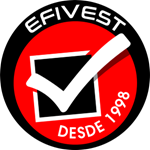 O MÁXIMO É 50 HORAS!NOME COMPLETO DA CRIATURA ABENÇOADALOCALSETORMÊS/ANONOV/2023PRECEPTORREGISTRO (COREN)010203040506070809101112131415161718192021222324252627282930311🙏🙏🙏 Precisa melhorar o descarte do lixo... (Exemplo)2🙏🙏🙏 Precisa estudar mais a diluição de medicamentos.... (Exemplo)3🙏🙏🙏 Precisa sorrir mais... Simpatia não faz mal a ninguém... 😘. (Exemplo)AGORA... TERMINE COM UM ELOGIO!AMEI CONHECER... VAI SER UM EXCELENTE PROFISSONAL!!! 😍😍😍. (Exemplo)ASSINATURA DO PRECEPTORCARIMBOHORAS DE HOSPITALHORAS DE ATIVIDADESTOTAL DE HORAS